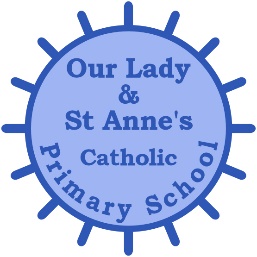 Designated Person for Child Protection Issues/Concerns:          Samantha Henzell                                   Sally Justice                                        Kerry Milligan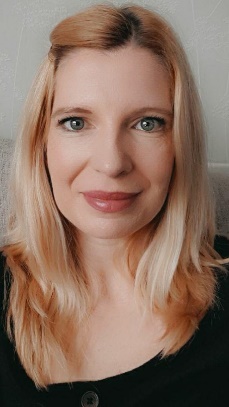 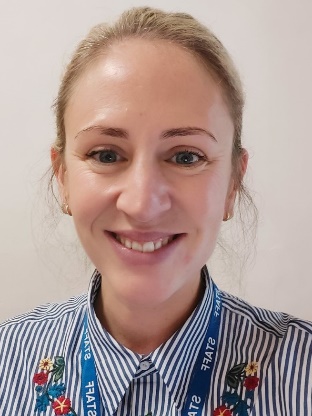 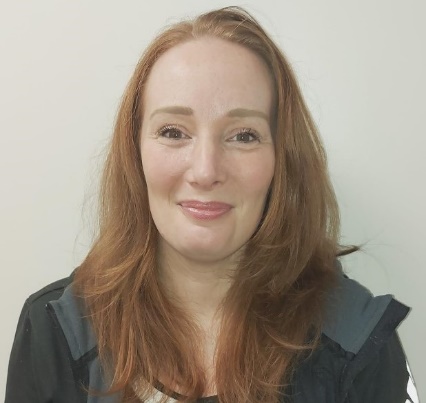                                             Meidbin Limer                                            Zelda Clennell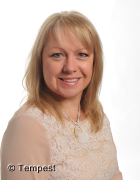 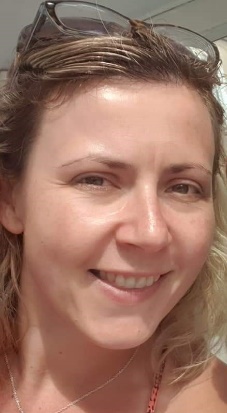 